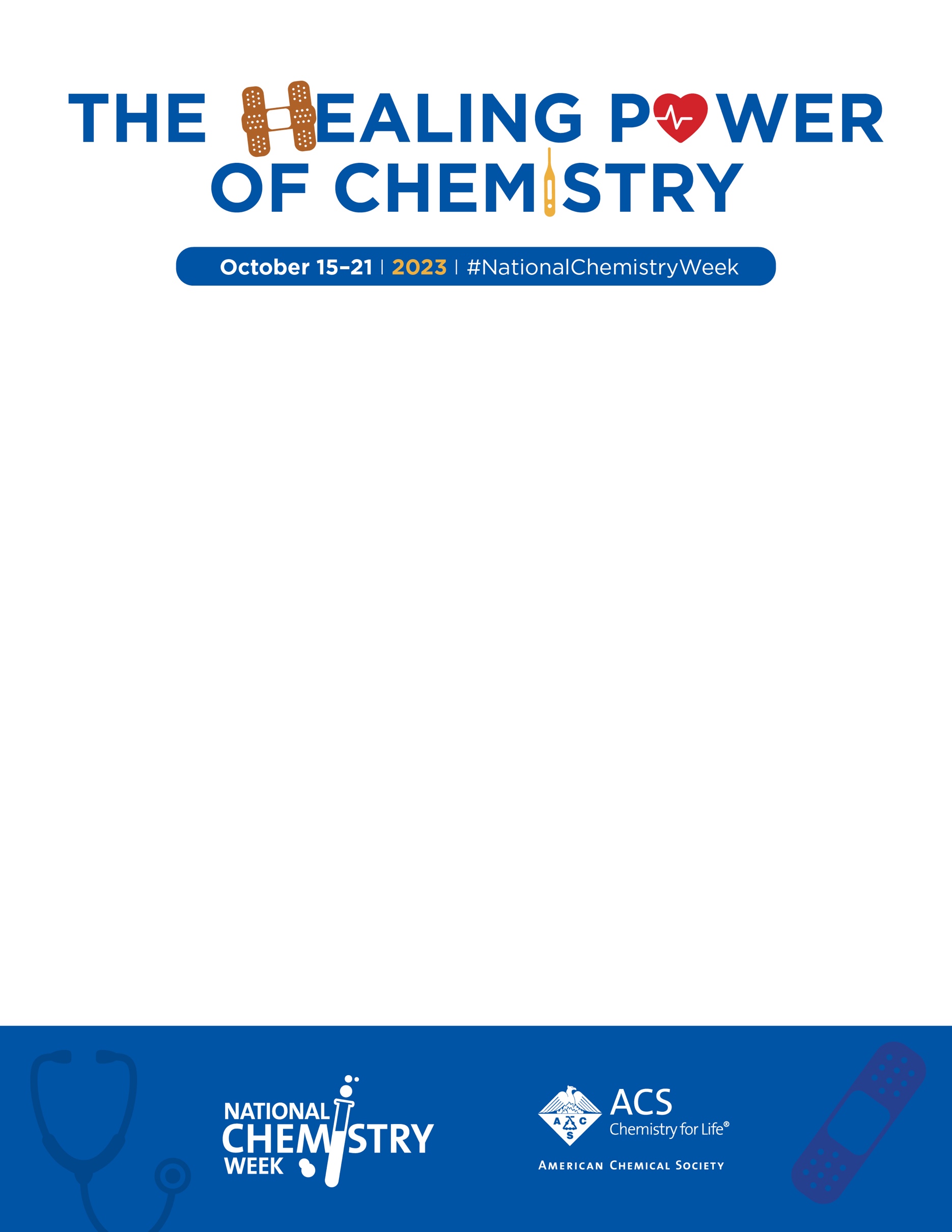 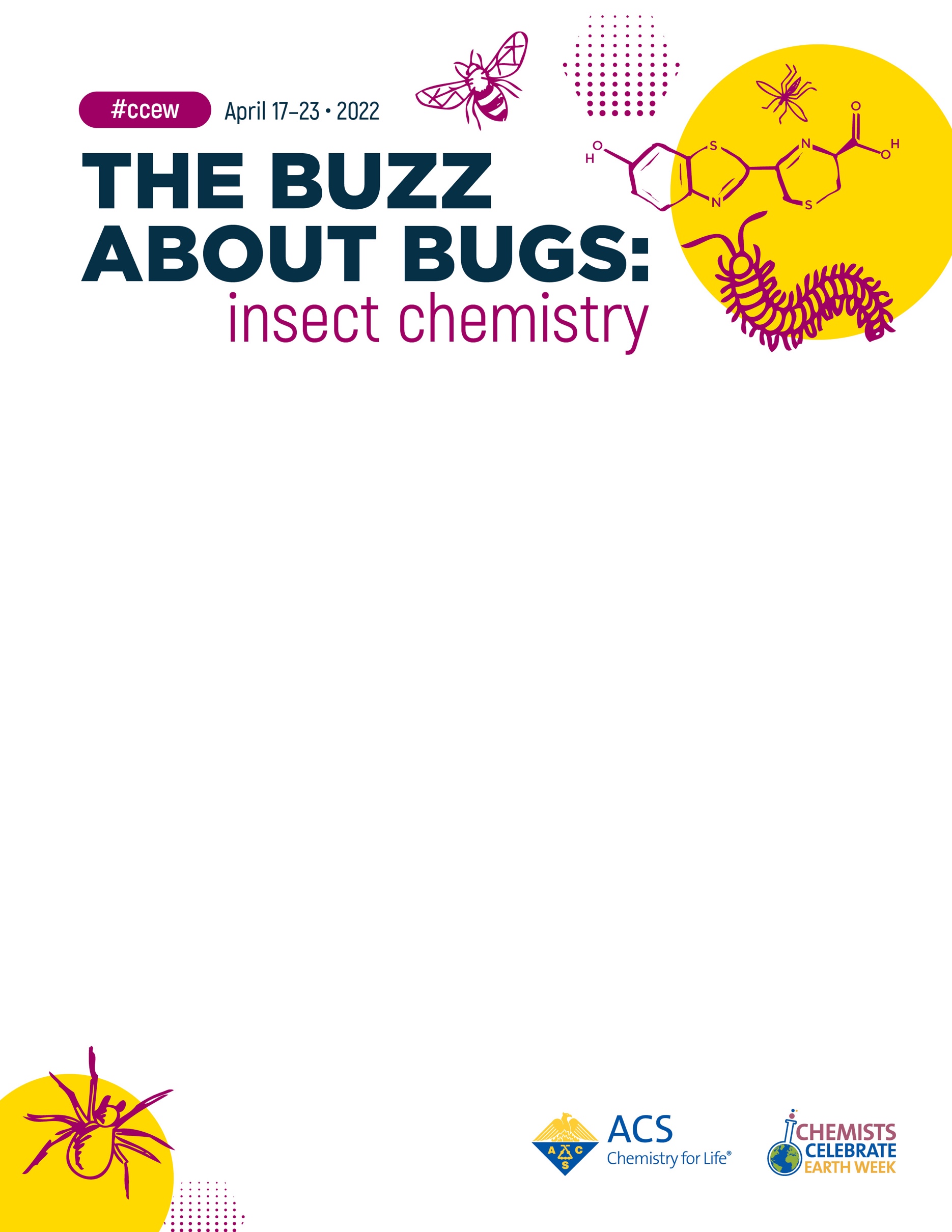 Join the [ACS Group Name] of the American Chemical Society for a free community event for National Chemistry Week and celebrate the importance of chemistry in everyday life! Learn about this year’s theme, The Healing Power of Chemistry, with [Number] exciting [virtual/hands-on] activities.When: [Date and time of your event]Where: [Location of your event]Questions about the event, please contact [Your name] at [Your email].We hope to see you there!